Annexure – 2Copy of Newspaper Cutting [Marathi & English]वर्तमानपत्राचे नाव – नवशक्तीदिनांक – ०२ ऑगस्ट २०२३Newspaper Name – Free Press Date –02 August 2023 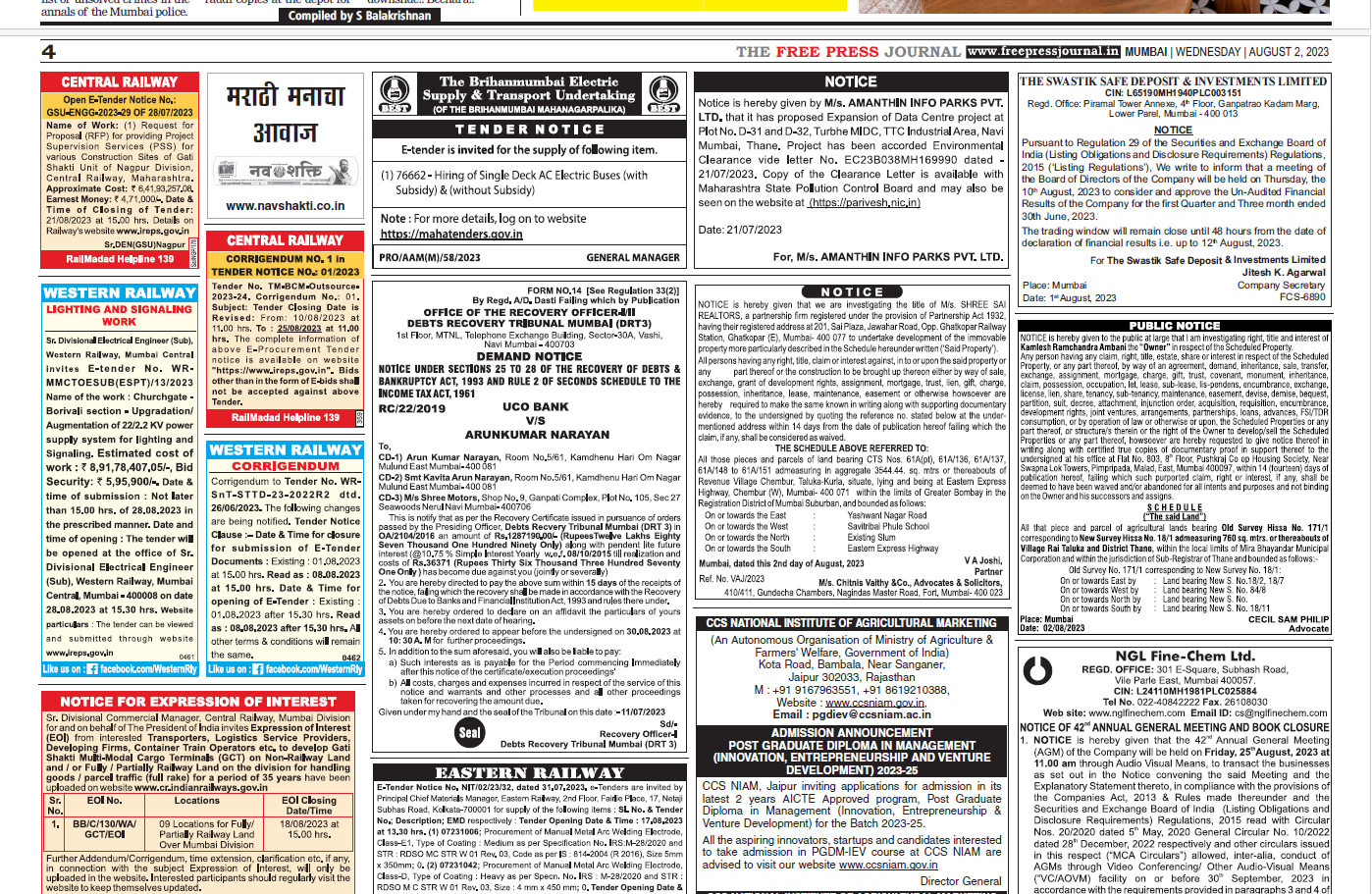 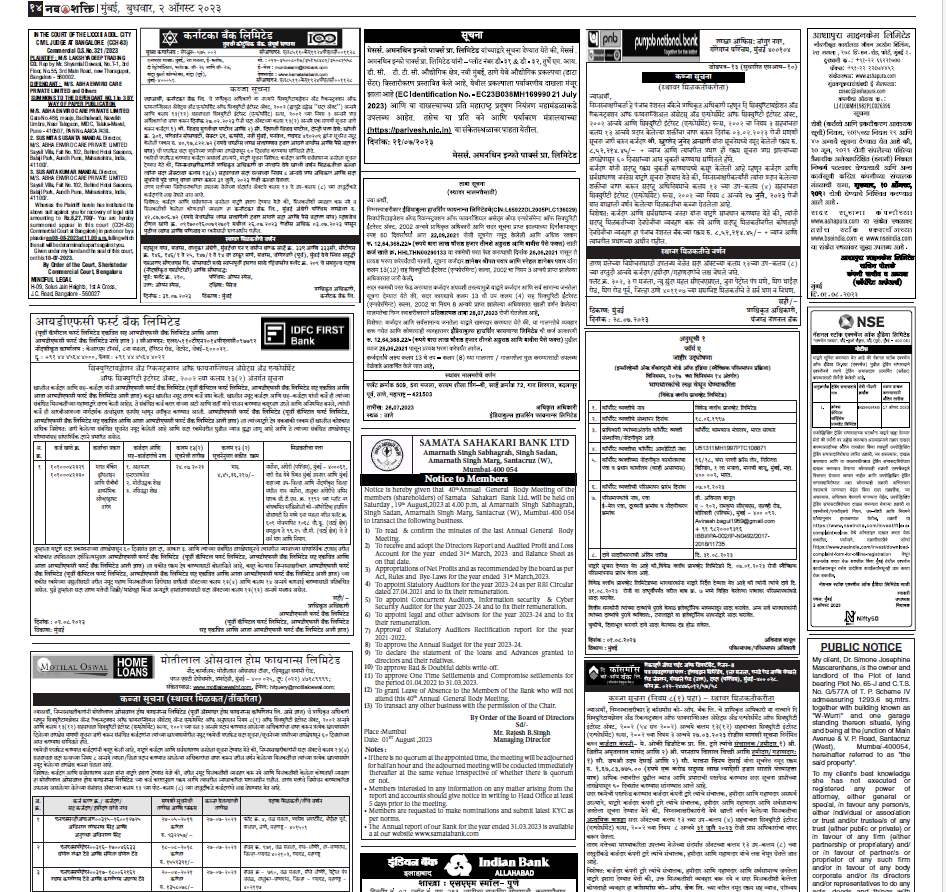 